June Safety AwarenessJune’s safety awareness will focus on facility security and hazardous product management.Facility SecurityExterior doors must always be kept locked at all residential sites, and when advantageous, fitted with peepholes.Exit signs must be posted and doorways/entrance ways must be well lit and free of obstruction.Windows must have tamper proof locks and window coverings which provide both security and privacy for those inside.Cash boxes containing program or individual funds must be securely locked and concealed in a locked desk or cupboard.All valuables belonging to individuals (staff are discouraged from keeping valuables at work) should be stored in a locked cupboard or desk.All windows and exterior doors must be locked when the facility is vacated.Facility security requires a conscientious and collective effort on the part of all employees to ensure that the facility is a safe and comfortable work environment.At certain sites security systems may be used.At the Administration Building, SCLS and BIS, any person to enter and/or exit the site must sign-in and sign-out using the Communication Book. At all other URSA facilities all persons must be signed-in and/or signed-out using the legal log. All sign-in/sign-out recordings are always to remain accurate.Hazardous Product ManagementNo products shall be brought into URSA facilities unless it is included in the approved product list for that facility. This excludes personal cosmetic items purchased for individuals (i.e. nail polish/remover, shampoo, bath oils, after shave lotion).Any product not included on the approved list must receive approval from Management prior to acquisition.All products are to be properly labeled and stored, i.e. in locked cupboards under the sink, in the bathroom and in the laundry room.The URSA Retreat Centre must have all fuels, flammable materials, herbicides and other toxic chemicals clearly labeled and securely storedAll SDS will be made available on site for reference in case an employee or individual becomes exposed to the hazardous product.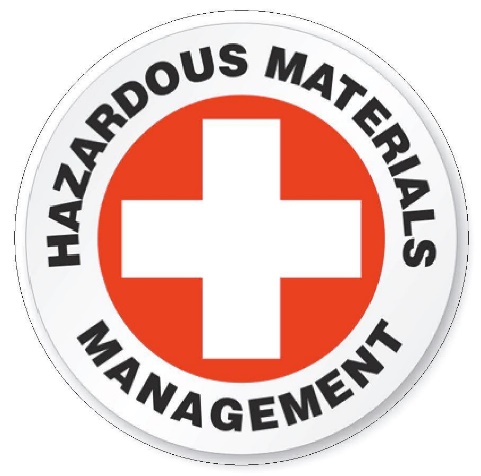 